Beth yw Ymbweru Merched?Beth allwn wneud amdano?(Uwchradd)Amcanion y gweithgareddau hyn:Bydd y gweithgareddau hyn yn dilyn gwasanaeth cychwynnol gyda’r disgyblion.  Nod y gweithgareddau yw:Cefnogi’r disgyblion i ddeall y thema yn ddyfnach, i feddwl yn feirniadol,  a chael cyfle i drafod materion drostynt eu hunainCyflwyno opsiynau am weithredu pellach ar y thema, gan gynnwys opsiynau creadigol a chymryd rhan mewn ymgyrchoedd yn yr ysgol, y gymuned leol, ac yn ehangach.*Diolch i Oxfam am ganiatâd i ddefnyddio rhai gweithgareddau o’u pecyn ar gyfer Diwrnod Menywod Rhyngwladol (https://www.oxfam.org.uk/education/resources/international-womens-day)Gweithgaredd Cychwynnol: Equibingo:Nod: Trafod dealltwriaeth a syniadau dysgwyr am statws menywod a dynion yn eu gwlad eu hunain ac yn fyd-eang, gan ofn i ba raddau y mae cydraddoldeb rhwng y rhywiau yn realiti.  Mae’r gweithgaredd hwn yn gweithio orau os oes gan y disgyblion ddigon o le i symud o gwmpas. Rhowch gopi o Daflen 1 (Equibingo) i bob disgybl. Esboniwch mai nod y gweithgaredd yw iddynt siarad â’i gilydd a chwblhau’r cwestiynau ar y daflen mor fuan â phosibl, gan roi enw gwahanol ym mhob bocs.  Y person sydd yn llenwi pob bocs yn yr amser byrraf yw’r enillydd. (Sylwch mai’r atebion i gwestiynau 10, 11 a 12  yw: 1918, SDG5 a 8 Mawrth). Dylai Equibingo gymryd rhyw 10 munud.  Os nad yw unrhyw un wedi ateb y cwestiynau i gyd o fewn yr amser, yr ‘enillydd’ yw’r person gyda’r nifer fwyaf o atebion cywir.Trafodwch y themâu sydd yn codi o’r gweithgaredd gyda’r grŵp. A ydy bywyd yn gyfartal i ferched ac i fechgyn yn eu barn nhw – yn eu cymuned, yn y DU ac yn fyd-eang?  Gallwch wneud y pwynt nad yw pethau wedi bod yn gyfartal yn hanesyddol (e.e. yr hawl i bleidleisio ac i berchen ar eiddo), a bod anghydraddoldeb yn dal i fodoli heddiw.  A oedd rhai cwestiynau yn fwy anodd nag eraill?  Mae’n haws, er enghraifft, i’r rhan fwyaf o bobl feddwl am chwaraewr enwog sydd yn ddyn nag un sydd yn fenyw.  Os ydy’r dysgwyr yn mynegi safbwyntiau rhagfarnllyd neu stereoteipiau, anogwch eraill i herio’r rhain a gofyn pa dystiolaeth sydd yn sail iddynt. 2. Llinell Anghydraddoldeb: (Taflen 2)Nod: Ystyried pa ffactorau (megis cenedl) a fedr effeithio ar gyfleoedd mewn bywyd a’r grym a’r dylanwad sydd gan bobl.  Esboniwch eu bod nhw yn mynd i chwarae gêm i edrych ar y ffactorau sydd yn effeithio ar y cyfleoedd mewn bywyd, y grym a’r dylanwad sydd gan bobl.  Tafodwch syniadau cychwynnol dysgwyr: e.e. Beth sydd angen arnom ni i ‘wneud yn dda’ mewn bywyd? Pa ffactorau all effeithio ar y cyfleoedd bywyd sydd gan rywun?  Pam mae gan rai pobl fwy o rym a dylanwad yn eu cymunedau na phobl eraill?  Gofynnwch i’r dysgwyr ffurfio rhes ar un pen yr ystafell, a rhoi un cerdyn chwarae rôl i bob disgybl.  (Taflen 2).  Gallwch hefyd drefnu’r dysgwyr mewn parau neu grwpiau o dri, gan roi un cerdyn i bob pâr / grŵp.  Esboniwch fod y cardiau yn cynrychioli pobl ddychmygol yn byw mewn gwledydd gwahanol ar draws y byd.  Gofynnwch i’r dysgwyr ddychmygu am funud sut byddai bywyd pob dydd y person maen nhw yn ei chwarae – hefyd i feddwl am enw i’w cymeriad.  Darllenwch y gosodiadau isod un wrth un, a gofyn i’r dysgwyr y mae eu cymeriad yn cytuno â’r gosodiad gymryd cam ymlaen.  Os ydy’r disgyblion yn gweithio mewn grwpiau, rhowch amser iddynt drafod a phenderfynu a fyddent yn cytuno â’r gosodiad.  Gallwch roi cyngor i ddysgwyr unigol os ydynt yn ansicr.  Yn y pen draw bydd y dysgwyr mewn gwahanol fannau ar draws yr ystafell, gan ddibynnu faint o gamau maen nhw wedi cymryd ymlaen.  Gosodiadau pŵerRydych chi yn derbyn neu wedi derbyn addysg gynradd.Gallwch fforddio cwrdd â’ch anghenion sylfaenol.  Dydych chi byth yn brin o fwyd.  Gallwch fforddio gweld meddyg a phrynu moddion pan fydd gennych broblemau iechyd.  Gallwch ddylanwadu ar bobl yn eich cymuned.Mae gennych bobl sydd yn malu amdanoch chi ac yn eich amddiffyn. Mae gennych ddigon o arian i gynilo peth ohono at y dyfodol.   Mae gennych ddigon o amser rhydd ac arian i fwynhau gweithgareddau hamdden gyda’ch ffrindiau.  Rydych yn fodlon gyda’ch bywyd.  Rydych yn byw mewn tŷ cadarn sydd yn eich amddiffyn rhag tywydd garw. Gallwch fforddio fynd ar wyliau tramor o leiaf unwaith y flwyddyn. Unwaith eich bod chi wedi darllen y gosodiadau i gyd, gofynnwch i’r dysgwyr aros lle maen nhw a chyflwyno’u cymeriad i weddill y dosbarth.  Anogwch y dysgwyr i roi rhesymau dros eu penderfyniadau a faint o weithiau wnaethan nhw gamu ymlaen.   Gallwch ddilyn y gweithgaredd hwn gyda thrafodaeth bellach.  Beth oedd y prif resymau dros anghydraddoldeb?  I ba raddau oedd bod yn fachgen neu’n ferch yn effeithio ar gymeriadau?  Beth fedrwn ni ei wneud i leihau anghydraddoldeb – yn lleol, yn genedlaethol ac yn fyd-eang?3. Bwrw’r Wal i Lawr: Nod: Enwi a thrafod enghreifftiau o anghydraddoldeb rhwng y rhywiau yn ysgol a chymuned y dysgwyr, cyn meddwl yn feirniadol am weithredu i oresgyn y rhwystrau sydd yn bodoli.  Gofynnwch i’r dysgwyr awgrymu sut mae bywyd a chyfleoedd yn anghyfartal yn eu hysgol a’u cymuned am fechgyn a merched.  Gall yr enghreifftiau gynnwys mynediad i rai mathau o chwaraeon, y niferoedd sydd yn cymryd rhai pynciau ar lefel TGAU, neu enghreifftiau o ragfarn neu anffafriaeth ar y cyfryngau cymdeithasol.  Gall fod yn syniad adael i’r disgyblion weithio mewn parau neu grwpiau bach  cyn rhannu a chofnodi’u syniadau fel grŵp cyfan.  Trefnwch y dysgwyr yn grwpiau bach a rhoi darn o bapur mawr i bob grŵp.  Gofynnwch iddynt arlunio wal o friciau ar y papur, gan labelu pob bricsen gydag enghraifft o anghydraddoldeb rhwng bechgyn a merched.  Nesaf mae’r dysgwyr yn creu morthwylion mas o bapur i ‘fwrw’r briciau i lawr’.  (Gweler Taflen 3 ar gyfer templed).  Ar bob morthwyl dylent ysgrifennu rhywbeth fedran nhw ei wneud i oresgyn y broblem a sicrhau bod bywyd yn decach.  Yn dilyn y gweithgaredd hwn, gallwch gefnogi dysgwyr i ddewis, cynllunio a gweithredu camau i hybu cydraddoldeb rhwng y rhywiau yn eu hysgol neu gymuned.  4. Y byd hysbysebu:Gofynnwch i’r disgyblion edrych ar hysbysebion (mewn cylchgronau, ar y teledu, ar y rhyngrwyd, ar y stryd…..) am nwyddau ar gyfer bechgyn / merched – e.e. siampŵ, persawr, dillad, esgidiau, ceir, persawr……Gofynnwch iddynt ddadansoddi’r hysbysebion yn ôl:Y golwg (sut maen nhw yn edrych?)Y naws (sut maen nhw yn ‘teimlo’?  Pa gysylltiadau sydd yn dod i’r meddwl wrth edrych / gwrando arnynt?)Yr iaith a ddefnyddir (pa fath o enwau / ansoddeiriau a ddefnyddir?  Beth sydd yn dod i’r meddwl wrth ddarllen / glywed y rhain?)Fel dosbarth – rhannwch ganlyniadau’r ymchwil.  Beth sydd yn debyg a beth sydd yn wahanol yn yr hysbysebion sydd wedi’u hanelu at ferched / bechgyn?  Beth mae hyn yn ei ddweud wrthym ni am syniadau / rhagfarnau’r gymdeithas?  Beth fedrwn ei wneud i herio stereoteipiau? 5.Astudiaethau achos:Mae’na ddwy astudiaeth achos sydd yn addas ar gyfer disgyblion uwchradd – un sydd yn edrych ar lanweithdra ac iechyd rhywiol i ferched yn Uganda; ac un sydd yn sôn am FGM (anffurfio organau rhywiol merched). *Sylwch fod y materion a drafodir yn yr achosion hyn yn sensitif.  Awgrymir gweithgareddau pellach o fewn yr achosion enghreifftiol i ddisgyblion uwchradd.  Fel arall, gallwch hefyd addasu’r astudiaethau achos yn y pecyn cynradd i ddisgyblion uwchradd.  Gallwch ddefnyddio’r astudiaethau achos hyn i ddeall y problemau sydd yn wynebu merched yn ddyfnach, ond hefyd fel ffynhonnell ysbrydoliaeth trwy ystyried sut mae merched eu hunain wedi ymgyrchu dros newid – rhai ar gost bersonol iddyn nhw eu hunain.  6. Beth fedrwn ni ei wneud – Gweithredu!Elfen gref o Neges Heddwch ac Ewyllys Da eleni yw annog cymaint o bobl ifanc yng Nghymru a thu hwnt â phosibl i fynegi eu barn yn greadigol ar y thema Ymbweru Merched yn y cyfnod yn arwain lan at 18 Mai, a hefyd i annog pobl ifanc i weithredu a rhannu’r hyn maen nhw wedi’i wneud.  Rhoddir rhai syniadau isod.Edrych ar yr astudiaethau achos sydd yn cyd-fynd â’r pecyn hwn.  Pa fater sydd o bwys i chi? Lluniwch ymgyrch gyda’ch ffrindiau, gan ddilyn y syniadau ar ddiwedd yr astudiaeth achos.Byddwch yn greadigol: gallwch greu arddangosfa yn eich ysgol neu’ch llyfrgell leol; ysgrifennu cerddi, straeon neu ganeuon; creu gwaith celf…..  Cysylltwch â phobl a fedr wneud gwahaniaeth yn eich barn chi – e.e. gwleidyddion, pobl enwog….. i’ch cefnogi gyda’ch ymgyrch!Dewiswch ferch sydd yn fodel rôl bwysig i chi.  Gall fod yn rhywun cyfoes, neu yn hanesyddol – e.e. Malala Yousafzai, Greta Thunberg, Rosa Parks, Tanni Grey Thompson…..  Cofiwch fod hyn yn medru bod yn rhywun o Gymru (Gweler ‘100+Menywod Cymreig yma: http://www.100menywodcymreig.cymru/ )Gyda’ch ffrindiau rhowch arddangosfa at ei gilydd am fenywod sydd wedi cyflawni pethau anhygoel / wedi newid y byd!Gall eich arddangosfa / prosiect gynnwys ysgrifennu creadigol (cerddi / erthyglau / blogiau/ straeon….); celf (lluniau / modelau / ffotos); creu cyflwyniadau digidol neu ffilmiauGwahoddwch bobl i ddod i weld eich gwaith – e.e. cynghorwyr lleol / llywodraethwyr / gwleidyddion / pobl enwog Gwahoddwch ferch amlwg i ddod i’ch ysgol i roi sgwrs / gwneud cyfweliad – e.e. rhywun o’r byd chwaraeon / drama / gwleidyddiaeth (Gweler: ‘100+Menywod Cymreig yma: http://www.100menywodcymreig.cymru/ )Trefnwch wasanaeth i’r ysgol gyfan Paratowch gwestiynau ar gyfer cyfweliad, er mwyn darganfod mwy am ei phrofiadau a’r heriau y mae hi wedi’u goresgynRhannwch y cyfweliad (gyda chaniatâd) ymhellach trwy flogio neu ar y cyfryngau cymdeithasolAr gyfer Diwrnod Rhyngwladol Merched (8 Mawrth):Annogwch gymaint o bobl ag bo modd yn eich ysgol i wneud addewid dros ymbweru merched, gan ddefnyddio Cerdyn Addewid WEN Cymru. Cynhaliwch ddigwyddiad ar 8 Mawrth – e.e. siaradwraig, caffi, ffair llyfrau, grŵp trafod, ffilm ……Gwahoddwch aelodau o’ch cymuned i’ch digwyddiad a gofyn iddynt gefnogi’ch ymgyrch!Ar 18 Mai (Diwrnod cyhoeddi Neges Heddwch ac Ewyllys Da):Cynhaliwch wasanaeth arbennig yn eich ysgol i rannu’r NegesYmatebwch i’r Neges ar e-bost a thrwy’r cyfryngau cymdeithasolRhannwch y Neges gyda’ch ffrindiau tramor ac yng Nghymru a’u hannog i greu ymatebion.Defnyddiwch yr hashnod: #Heddwch2020Beth bynnag rydych yn ei wneud, cofiwch ei rannu gyda’r Urdd.  Gallwch wneud hyn trwy ddefnyddio @Urdd / @Urddgobaithcymru Hashnodau eraill i’w defnyddio:#ArwresCymreig #100oFenywodCymru#IWD2020#HeforSheAm syniadau eraill ewch at:Gwefan Diwrnod Rhyngwladol Merched: https://www.internationalwomensday.com/School-Resources Gwefan Rhwydwaith Cydraddoldeb Menywod (WEN) Cymru: https://wenwales.org.uk/cy/ HeforShe Action Kit (Menywod y Cenhedloedd Unedig) : https://www.heforshe.org/sites/default/files/2018-09/HeForShe_Action_Kit_Individuals.pdf Ffynonellau:Oxfam: Diwrnod Rhyngwladol Merched – syniadau am weithgareddau: https://www.oxfam.org.uk/education/resources/international-womens-day Adnoddau ar gyfer Diwrnod Rhyngwladol Menywod: https://www.internationalwomensday.com/School-Resources Pecyn Adnoddau WENCymru: https://www.internationalwomensday.com/School-Resources Cofiwch ddefnyddio’r hashnod: #Heddwch2020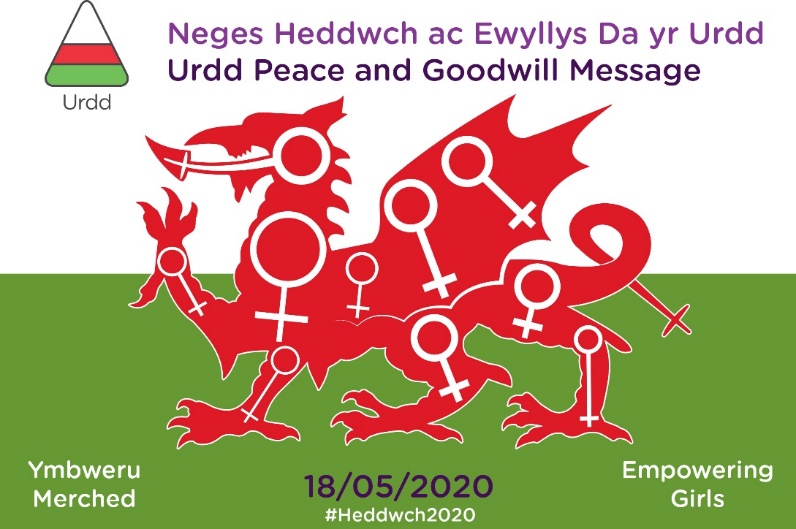 